Usachev Olexii ValerievichExperience:Position applied for: CookDate of birth: 05.06.1986 (age: 31)Citizenship: UkraineResidence permit in Ukraine: NoCountry of residence: UkraineCity of residence: KhersonPermanent address: Dorofeeva 18str  apt333Contact Tel. No: +38 (055) 229-42-13 / +38 (067) 553-51-64E-Mail: usacheva.tatjana@yandex.uaU.S. visa: NoE.U. visa: NoUkrainian biometric international passport: Not specifiedDate available from: 25.01.2013English knowledge: ModerateMinimum salary: 1200 $ per monthPositionFrom / ToVessel nameVessel typeDWTMEBHPFlagShipownerCrewingCook11.06.2013-31.10.2013M/V Yavuz NGeneral Cargo2598B&W-SAINT VINCENTTrans N Shipping and trading CO.LTDemes crewingCook27.12.2012-27.04.2013AltranyBulk Carrier8492MAN-MaltaBelstar Shipping Co.emes crewingCook28.04.2012-29.10.2012ValiantRefrigerator-CambojaPharos Maritime PTE LTDEmes crewing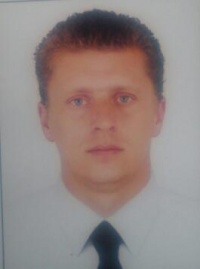 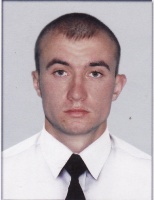 